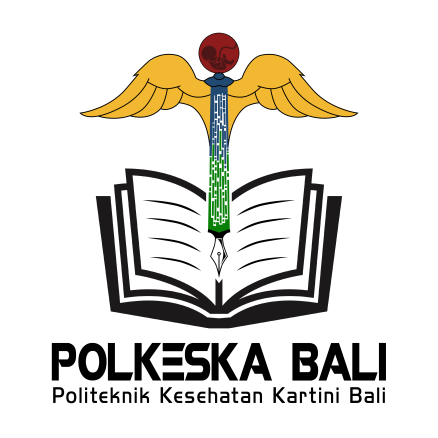 PROTOKOL PENGAJUAN UJI KELAIKAN ETIK PENELITIANNAMA PENELITI	               : JUDUL PENELITIAN	:RESEARCH TITLE	:                                                PEMBIMBING I                    :    PEMBIMBING II                   : NO HP                                    : ALAMAT EMAIL                 : POLITEKNIK KESEHATAN KARTINI BALITAHUN 2023*NB: Untuk peneliti luar atau dosen, isian Cover Protokol dapat disesuaikan dengan kebutuhan peneliti. Nama Pembimbing dapat dihilangkan. Namun logo yang digunakan tetap Poltekkes Kartini Bali. Tulisan penjelasan warna biru ini agar dapat dihapus saat akan submit.